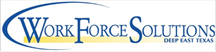 EMPLOYER REGISTRATION FORMOur company would like to invite you to participant in the Job Fair October 4, 2018 from 2:30pm to 4:30pm hosted by Workforce Solutions and San Augustine Chamber of Commerce.Set up/Registration 1pm-2pm. Break down and Wrap Up 4:30pm-5pm.San Augustine Chamber of Commerce611 W. ColumbiaSan Augustine, TX 75972Our company would like to:(    ) Recruit for current available vacancies (please complete the Job Vacancies Form provided)(    ) Recruit for future vacancies(    ) Disseminate information about the companyCompany Name: _________________________________________________________Mailing Address: ________________________________________________________                               ________________________________________________________Telephone: ____________________________________________________________Fax: __________________________________________________________________E-Mail: ________________________________________________________________Website: _______________________________________________________________Manager (Name/Title): ____________________________________________________HR Manager (Name/Title): _________________________________________________Job Fair Contact Person (Name/title/telephone/email): __________________________________________________________________________________________________Company Profile: ___________________________________________________________________________________________________________________________________